Просјечна нето плата у августу 818 КМНајвиша просјечна нето плата у подручју Финансијско посредовање 1 287 КМ, најнижа у подручју Угоститељство 550 КМПросјечна мјесечна нето плата запослених у Републици Српској, исплаћена у августу 2012. године износи 818 КМ, а просјечна мјесечна бруто плата 1 349 КМ. Просјечна нето плата исплаћена у августу 2012. године у односу на јул 2012. године мања је номинално за 0,6% а реално за 0,9%. У односу на просјечну нето плату у 2011. години, просјечна нето плата у августу 2012. године већа је номинално за 1,1%, док је реално остала на истом нивоу. У августу 2012. године у односу на исти мјесец прошле године просјечна нето плата номинално је већа за 0,6% док је реално мања за 1,3%.Највиша просјечна нето плата у августу 2012. године, посматрано по подручјима дјелатности, исплаћена је у подручју Финансијско посредовање и износи 1 287 КМ, а најнижа у подручју Угоститељство 550 КМ.У августу 2012. године, у односу на јул 2012. године, највећи номинални раст нето плате забиљежен је у подручјима Грађевинарство за 1,6%, Здравствени и социјални рад за 1,0% и Образовање за 0,8% док је номинално нижа плата у подручјима Вађење руда и камена за 7,4%, Саобраћај, складиштење и комуникације за 2,9% и Рибарство за 2,8%.                                                          Графикон 1. Просјечнe нето платe запослених по мјесецимаМјесечна инфлација у августу 2012. године 0,3%Годишња инфлација (август 2012 /август 2011) 1,9%Цијене производа и услуга, које се користе за личну потрошњу у Републици Српској, мјерене индексом потрошачких цијена, у августу 2012. године у односу на јул 2012. године, у просјеку су више за 0,3%.Забиљежен је раст код 4 од укупно 12 одјељака. Раст цијена у августу забиљежен је у одјељцима Превоз, Становање, Алкохолна пића и дуван и Остала добра и услуге.Највећи раст цијена у августу забиљежен је у одјељку Превоз 3,1% због поновног поскупљења свих врста горива за 5,4%. Одјељак Становање биљежи раст цијена 0,4% и то због више цијене лож уља за 5,4%, плина у боцама и огрeвног дрвета за 1,4%. У одјељку Алкохолна пића и дуван забиљежен је раст цијена 0,2%, и то група Алкохолна пића биљежи раст 0,6% усљед повећања цијене пива за 1,0% и вискија за 0,5%. И у одјељку Остала добра и услуге забиљежен је раст цијена 0,2%, због повећања цијена производа за одржавање личне хигијене (тоалет сапун, шампон, креме, пасте за зубе и сл.) за 0,7%, као и осталих производа за личну хигијену (тоалет папир, хигијенски улошци, пелене за једнократну употребу) за 0,2%.У одјељцима Комуникације, Рекреација и култура,Образовање и Ресторани и хотели цијене се у просјеку нису мијењале.У одјељку Храна и безалкохолна пића забиљежен је пад цијена 0,5%, и то група Храна биљежи пад 0,5%, док група Безалкохолних пића биљежи раст цијена 0,1%. Иако група Храна биљежи пад цијена, у појединим подгрупама дошло је до повећања цијена појединих производа. Тако подгрупа Месо биљежи раст цијена од 0,7% усљед повећања цијена пилетине за 1,9%, јунетине за 1,1% и телетине за 1,0%, затим подгрупа Риба такође биљежи раст цијена 0,7% због повећања цијене ријечне и морске рибе за 0,8%, као и конзервисане и прерађене рибе за 0,4%. Подгрупа Шећер, џем, мед, чоколада  биљежи раст цијена 0,5% због повећања цијене шећера за 1,3%, меда за 0,4% и џема за 0,3%, док подгрупа Остали прехрамбени производи, биљежи раст цијена 0,4% усљед повећања цијена додатка јелима (вегета, зачин Ц...) за 2,8%, сирћета за 1,4% и кухињске соли за 0,7%. Међутим на ниже цијене у групи Храна највећи утицај су имале подгрупе Воће и Поврће због нижих цијена сезонског воћа и поврћа. Тако подгрупа Воће је забиљежила пад цијена 5,5% због ниже цијене банана, јабука, крушака, шљива, а посебно грожђа, док подгрупа Поврће биљежи пад цијена 1,3% због нижих цијена парадајза, паприке, патлиџана, кромпира, цвекле, мркве, иако је у овом мјесецу дошло до повећања цијена купуса и свјежег краставца. Пад цијена забиљежен је и у подгрупама Млијеко, сир, јаја за 0,6% због ниже цијене кокошијих јаја за 2,8% и млијека у тетрапаку за 0,5%, затим Хљеб и житарице за 0,5% због ниже цијене тјестенине за 0,9%, риже 0,8% и бијелог брашна 0,5%, те Уље и масноће за 0,2% због нижих цијена маслаца за 0,8%, свињске масти за 0,5% и јестивог уља за 0,2%. На повећање цијена Безалкохолних пића за 0,1% највише је утицало повећање цијене какаа 1,7% и кафе 0,4%.Пад цијена од 0,3% који је забиљежен у одјељку Намјештај и покућство настао је због због нижих цијена производа за чишћење и одржавање куће за 1,4%.Oдјељак Здравство биљежи пад цијена од 0,2% због нижих цијена фармацеутских производа за 0,4%.Цијене производа и услуга, који се користе за личну потрошњу у Републици Српској, у августу 2012. године у односу на исти мјесец 2011. године, више су у просјеку за 1,9%.Посматрано по одјељцима намјене потрошње, у августу 2012. године у односу на август 2011. године, највиши раст забиљежен је код одјељка Алкохолна пића и дуван за 9,2%, затим слиједе индекси одјељака: Превоз за 5,0%,  Комуникације за 4,3%, Храна и безалкохолна пића за 1,4%, Остала добра и услуге за 0,9%, Становање за 0,7%, Намјештај и покућство за 0,3%, Здравство за 0,1%, Образовање за 0,1%, Ресторани и хотели за 0,1%. Индекс одјељка Рекрација и култура нижи је за 0,7%, док је индекс одјељка Одјећа и обућа нижи за 3,5%.Цијене произвођача индустријских производа (VIII 2012/VII 2012) у просјеку више 0,5%Цијенe произвођачa индустријских производа у августу 2012. године у односу на јул 2012. године у просјеку су више за 0,5%, у односу на август 2011. године више су за 0,6% и у односу на децембар 2011. године више су за 1,0%.Посматрано по намјени потрошње, у августу 2012. године у односу на јул 2012. године цијене интермедијарних производа у просјеку су више за 1,0%, цијене енергије за 0,3%, цијене нетрајних производа за широку потрошњу за 0,2% док су цијене капиталних прозвода као и цијене трајних производа за широку потрошњу у просјеку остале на истом нивоу.Цијене енергије, посматрано по намјени потрошње, у августу 2012. године у односу на август 2011. године, у просјеку су више за 0,9%, цијене нетрајних производа за широку потрошњу за 0,4%, цијене интермедијарних производа, као и цијене трајних производа за широку потрошњу за 0,3%, док су цијене капиталних прозвода у просјеку ниже за 0,4%.Посматрано по подручјима индустријске производње (PRODCOM), цијене подручја подручја (Ц) вађење руда и камена у августу 2012. године у односу на јул 2012. године у просјеку су више за 1,1%, цијене подручја (Д) прерађивачка индустрија за 0,7%, док су цијене подручја (Е)  производња и снабдијевање електричном енергијом, гасом и водом у просјеку остале на истом нивоу.У августу 2012. године, у односу на август 2011. године, цијене подручjа Прерађивачка индустрија  у просјеку су више за 0,6%, цијене подручја Вађење руда и камена као и подручја Производња и снабдијевање електричном енергијом, гасом и водом више су за 0,5%. Индекс индустријске производње (VIII 2012/ 2011.) мањи 4,8%Индекс запослених у индустрији (VIII 2012/ 2011.) мањи 0,9%Индустријска производња остварена у августу 2012. године у односу на просјечну мјесечну производњу из 2011. године мања је за 4,8%, у односу на исти мјесец прошле године мања је за 7,9%, док је у односу на претходни мјесец текуће године већа за 3,9%.Индустријска производња остварена у периоду јануар−август 2012. године у односу на исти период прошле године мања је за 5,9%. У истом периоду у подручју Вађење руда и камена забиљежена је негативна стопа промјене од 3,6%, у подручју Прерађивачка индустрија негативна стопа промјене од 5,6% и у подручју Производња и снабдијевање електричном енергијом негативна стопа промјене од 7,3%. Посматрано по економској намјени индустријских производа у периоду јануар–август 2012. године у односу на исти период прошле године забиљежена је негативна стопа промјене трајних производа од 1,9%, нетрајних производа од 5,9%, интермедијарних производа од 6,8% и енергије од 7,2%, док је код капиталних производа забиљежена позитивна стопа промјене од 9,9%. Број запослених у индустрији у августу 2012. године у односу на јул 2012. године мањи је за 0,2%.Укупан број запослених у индустрији у периоду јануар−август 2012. године у поређењу са истим периодом прошле године мањи је за 1,7%, при чему је у подручју Вађење руда и камена забиљежен пад од 1,5% и у подручју Прерађивачка индустрија пад од 2,0%, док је у подручју Производња и снабдијевање електричном енергијом забиљежен раст броја запослених од 0,6%.Покривеност увоза извозом (у периоду I–VIII 2012.) 53,1% Извоз (I-VIII 2012/I-VIII 2011.) смањен 4,8%У августу 2012. године, остварен је извоз у вриједности 184 милиона КМ и увоз у вриједности од 409 милиона КМ.У оквиру укупно остварене робне размјене Републике Српске са иностранством у августу ове године, проценат покривености увоза извозом износио је 45,1%.У периоду јануар–август  2012. године остварен је извоз у вриједности од милијарду и 583 милиона КМ, што је за 4,8% мање у односу на исти период претходне године. Увоз је, у истом периоду, износио 2 милијарде 981 милион КМ, што је за 2,5% више у односу на исти период претходне године.Проценат покривености увоза извозом за првих осам мјесеци текуће године износио је 53,1%, док је спољнотрговински робни дефицит износио милијарду и 398 милиона КМ.У погледу географске дистрибуције робне размјене Републикe Српскe са иностранством, у периоду јануар - август 2012. године, највише се извозило у Србију и то у вриједности од 250 милиона КМ, односно 15,8%, те у Италију, у вриједности од 244 милиона КМ, односно 15,4% од укупног оствареног извоза.У истом периоду, највише се увозило из Русије и то у вриједности од 797 милиона КМ, односно 26,7% и из Србије, у вриједности од 504 милиона КМ, односно 16,9% од укупно оствареног увоза.Посматрано по групама производа, у периоду јануар−август 2012. године, највеће учешће у извозу остварују нафтна уља и уља добијена од битуменозних минерала (осим сирових) са укупном вриједношћу од 220 милиона КМ, што износи 13,9% од укупног извоза, док највеће учешће у увозу остварује нафта и уља добијена од битуменозних минерала (сирова), са укупном вриједношћу од 833 милиона КМ, што износи 27,9% од укупног увоза.Графикон 3. Извоз и увоз по мјесецима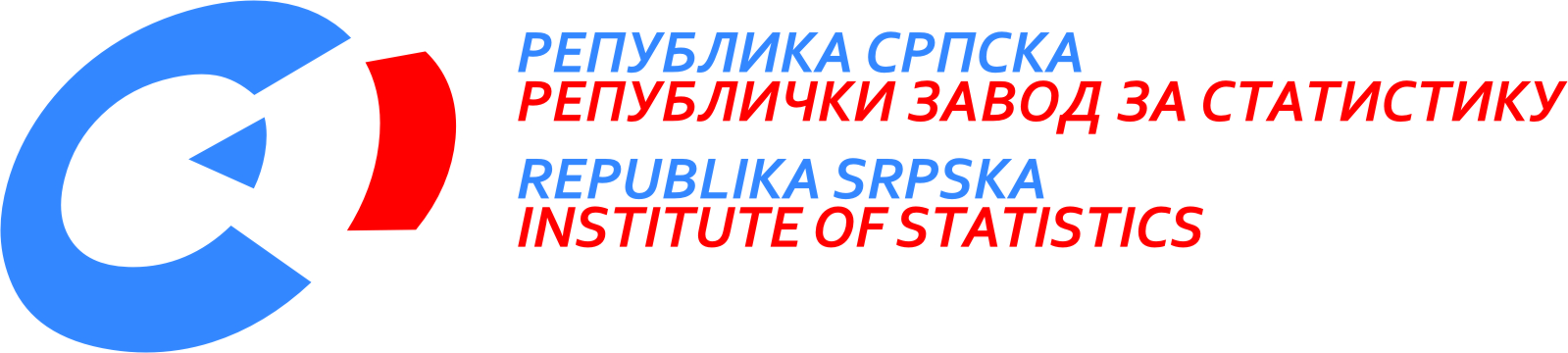                    [21. септембар 2012.]  9/12септембар 2012. годинеСАОПШТЕЊЕ ЗА МЕДИЈЕМАТЕРИЈАЛ ПРИПРЕМИЛИ: Статистика рада Биљана Глушацbiljana.glusac@rzs.rs.baСтатистика цијена Биљана ТешићBiljana.tesic@rzs.rs.baЈасминка Милићjasminka.milic@rzs.rs.baСтатистика индустрије и рударства Мирјана Бандурmirjana.bandur@rzs.rs.ba Статистика спољне трговине мр Сања Стојчевићsanja.stojcevic@rzs.rs.baОБЈАШЊЕЊА ПОЈМОВА - просјекСаопштење припремило одјељење публикацијаВладан Сибиновић, начелник одјељењаИздаје Републички завод за статистику,Република Српска, Бања Лука, Вељка Млађеновића 12дДр Радмила Чичковић, директор ЗаводаСаопштење је објављено на Интернету, на адреси: www.rzs.rs.baтел. +387 51 332 700; E-mail: stat@rzs.rs.baПриликом коришћења података обавезно навести извор